Swim England South West Region Request for Officials 2018Temporary & Interim 										December 2017SESW Officials OrganiserE.mail: beardfamilyuk@icloud.comMobile: 07753747448Dear Official,The ASA SW Region would again like to request your help to run their events in 2018 and also other events at which we are asked to provide officials. Last year we had more officials helping which was very pleasing and we look forward to welcoming even more this year. As you will probably know Lynne Elliott sadly passed away in October so it is with immense sadness I am providing some initial and very much interim cover of the officials’ coordinator role whilst we recruit her successor.  All the officiating community in the South West will sorely miss Lynne’s enthusiasm and dedication and if you would be interested continuing her legacy by taking on the officials coordinator role please see the enclosed job description.  It’s worth saying you would not need to attend all the events in person in order to fulfil the role.   Unless we recruit a successor IT WILL MEAN NO GALAS from MAY onwardsAs some of you know this year we shall again be running the Para Swimming CPD before the event on the 11th March, lunch will be provided and then everyone gains experience at the gala in the afternoon. If you haven’t already done so please let me know who wishes to attend, we would love to see some new officials getting some experience.   (Note you don’t need to attend the CPD if previously attended you would go directly to the gala).At all events that cover more than one session during the day refreshments will be provided  (but please bring a water bottle for poolside) and a contribution towards travel expenses at an agreed rate provided that all the sessions for the whole day are attended as an official (obviously where there is only one session then this counts). Those officials who volunteer for a whole weekend may be able to claim for accommodation*, please see the attached conditions. It is essential that the Region knows who this will apply to as the budgets have to be monitored.*PLEASE NOTE _ ACCOMMODATION COSTS WILL ONLY BE PAID TO THE MAXIMUM STATED ON THE CONDITIONS SHEET ATTACHED.Please pass this letter and information on to your clubs and encourage other officials as it is difficult to contact everyone individually and we would be delighted to welcome new volunteers. The events cannot run without your help and the swimmers would not be able to achieve any qualifying times without the required numbers of licensed officials.   There is an exciting extra opportunity to officiate at the BRITISH MASTERS Championships being held in PLYMOUTH on June 8th – 10th 2018.  The recruitment will handled be by British Swimming and to receive the invitation you need to subscribe to the British Swimming Officials Newsletter.   There are always some events where it is difficult to find enough volunteers, so I would ask you to consider them all - particularly the Masters events and the Para swimming event. The Inter County Masters is slightly different as the Region appoints the Referees, starter and 2 judges and the participating Counties bring a Judge and a Timekeeper each. Also at the Relay Event, Clubs are required to provide at least one Official for each session they have teams swimming and this helps achieve the required numbers.  It would be a great help if clubs attending the relay gala would let the Officials Organiser know as early as possible (as soon as entries are confirmed) which officials are attending.   Finally for all competitions please volunteer promptly - the last few days before an event is difficult to manage - particularly as the Officials Organiser has then to let the Meet Referee know. Our main concern is for the swimmers - we do not want to have to declare the event as unlicensed because there are not enough officials to fulfil the requirements with the consequence that times cannot be included on the ASA Rankings. Thank you for your help, & please I need to know numbers for the Para seminar/gala as soon as possible.  PLEASE Mark the other dates in your diary but wait until the new Secretary is announced before making any replies TO THEM.   The Region looks forward to seeing everyone over the coming year.  The contact details of the new post holder will be forwarded as soon as they are known.                        Yours sincerely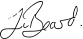 Temporary & Interim Organiser of SESW Officials for Regional Events SESW Regional Officials Training and Development CoordinatorSwim England South West Region 2018Name…………………………………………………………………………..    	Club…………………………………………….Address………………………………………………………………………………………………………………………………..…………………………………………………………………………………     Post Code…………………………………….E.mail…………………………………………………………………………    Tel: …………………………………………….License   Y/N      Reg.No………………………        Qualification.   R……….    S……..    J2……..    J1……..Date			 Event				    Venue				Report Time	Available Y/N													SessionsSW Region EventsSaturday 5th May	Summer Champs - Youth	    Plymouth Life Centre		8.45am		1     2Sunday 6th May		Summer Champs - Youth 	    Plymouth Life Centre		8.45am 	1     2Monday 7th May		Summer Champs - Youth	    Plymouth Life Centre		8.45am		1     2Saturday 12th May	Summer Champs - Age Groups	    Hengrove			8.45am		1     2     Sunday 13th May	Summer Champs - Age Groups      Hengrove			8.45am		1     2     Saturday 19th May	Summer Champs - Age Groups	    Millfield 			8.45am		1     2     Sunday 20th   May	Summer Champs - Age Groups      Millfield 			8.45am		1     2     Sunday 8th July		Fast Five			    Gloucester GL1		8.50am		1     2Sunday 23rd September	Relays			                 Millfield			9.00am		1     2     3Friday 2nd November	Winter Championships	                 Millfield			5.45pm		1Saturday 3rd November	Winter Championships		    Millfield	 		8.45am		1     2Sunday 4th November	Winter Championships		    Millfield			8.45am		1     2MASTERSFriday 8th – Sunday 10th June    BRITISH MASTERS	   Plymouth		Apply through British SwimmingSunday 7th October 	Sprints			                 Millfield			Tbc 		1Sunday 18th November	Inter County			    Millfield			1.30pm		1PARASWIMMINGSunday 11th March  	Para Dev. Meet	    		   Horfield			4.00pm		1			Para Swimming CPD		   at UWE   			11.00amESSAMonday 30th April	Primary Relays		 	    Millfield			6.00pm		1Wednesday 26th September Senior Relays	                 Millfield			2.00pm 	1I wish to apply for accommodation costs.  Yes/No    Dates…………………………………………………………………Paraswimming event March 11th ONLY offers by return to Jill Beard at beardfamilyuk@icloud.comPlease DO NOT RETURN other offers until advised of the contact details for the new Regional Officials Secretary.